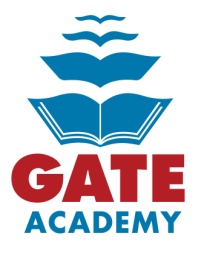 Violin:   Taught by Dawn Madole   in the Music Roomdawn.madole@gmail.com 415.328.4793Individual lessons of 30 and 45 minutes. Lesson fees are $43 for a 30 minute lesson and $58 for 45 minute lesson Openings available for new students during the school day or during after care (Mondays only at this time). Times based on availability. Please contact Dawn for more information. Learning a musical instrument is fun and rewarding! There are so many benefits to studying music and learning an instrument - creativity and self expression; understanding and appreciating music as an art; setting goals and reaching goals; developing and enhancing one’s sense of self discipline and commitment. Students will receive 1 lesson per week and assignments to practice at home. Students will be invited to perform in two recitals per school year. Dawn Madole (Miss Dawn) is an accomplished violinist, performer and teacher. She teaches our lower school music enrichment classes on Mondays. In addition to playing with the Marin Symphony and Vallejo Symphony, Dawn teaches at the Marin Music Conservatory, the Crowden Music Center, as well as her own private students. Dawn loves teaching the joy of violin to young students. She holds a BA in Music from UC Berkeley. WednesdayTae Kwon Do:  Taught by Patrick	Time:  3:30-4:30 in the auditorium              (I5 & I6)   April 25- August 10th   10 classes Enroll @ www.electivitykids.com > Schools > GATE Spring 2016 > enter password "G8TKD" (note caps) Cost: $165.  Must have 6 students or more.This class teaches children various preliminary Tae Kwon Do techniques. They will learn new kicks, blocks, and self-defense moves. This class is a fun way for your child to participate in a sport where they can excel on their own and gain self-confidence at the same time. We help enforce coordination, attentive listening, channeling energy, respect, and awareness.  OPTIONAL: Belt testing at the end of each session.ThursdaySummer Book Club:  Taught by Lisa Krausz:  Upper School Students		Time:  3:30-4:30     lisalkrausz@comcast.net  Cost $20Join your fellow students as you dive into the Twelfth Night by William Shakespeare.  We will meet five Thursdays (July 7, 14, 21, 28 and August 4), from 3:30 – 4:30 p.m., to read the play out loud and discuss themes and issues arising in the story.  Students will read an edition of Twelfth Night which has both the old English as well as a modern translation that is easier to understand.  We will then go see the play by the Marin Shakespeare Company on Sunday, August 7th at 4:00 p.m.  Youth under 18 can go free that afternoon as it is their Family Day (http://marinshakespeare.org/tickets/); tickets still need to be ordered however, and I will order them.  Parents can attend as well, but will need to order their own tickets.  Please provide drop-off for your child at the to-be-determined location on the Dominican campus before the play (details will be sent out) if you do not plan to attend.  David and I will be there with the kids during the play.  We will also have snacks during our book group meetings (please let me know if your child has an allergy).Please contact lisalkrausz@comcast.net to sign up.415-717-7065, cell (texting good!)Introduction to the Music of India:  Taught by Mark GerhardTime 3:30-4:00   in the Sagitta Room   mgerhard@gateacademy.org Cost:  No chargeInstruments provided for use in classEight students maximumLearn to sing, play drums and try out Indian instruments! Learn to “scat” sing the language of Indian rhythms! Have fun with music and impress your friends.Topics covered will include:*	Study of Indian Music - Classical and Folk traditionsThe Origins and Structure of North Indian Classical MusicRaga and Tala - melody and rhythm cyclesSargam - learning written notation Vocal and Percussion Instruction - students will practice singing with tamboura and harmonium, and will also have a chance to try out tabla, dholak and dhol. Students will learn to recite a number of classical tabla bol compositions.Instruments of India - students will have a chance to try out harmonium, sitar and bansuri flute.Folk Music traditions - students will learn some Bengali folk songs and try out Bengali folk instruments including gopichand, gubgubi, kartal and chimta.Bollywood songs - students will hear and learn to sing several A.R Rahman songs.Videos and Recordings - students will listen to recordings of famous classical and popular artists as an integral part of the class.Live Concert - Class will conclude with a short live concert of classical Indian music.Mark Gerhard has been a student of classical North Indian music for over 40 years. He studied at the Ali Akbar College of Indian music beginning in 1970, and continued his studies in India in Varanasi and Shantineketin.Doodling, Napping and DaydreamingTaught by Mark Gerhard  Time:  4-4:45  Sagitta Roommgerhard@gateacademy.org Doodling has many meanings ranging from drawing in the margins of your notebook to coloring intricate patterns as your mind is focused on something else.  In this fun afternoon class, students are free to doodle or engage in imaginative and creative activity while listening to the stories of Daniel Pinkwater read out loud.  Mr. Gerhard reads from his very favorite author’s 70 plus books while students draw, color, nap or daydream. The stories are amazingly humorous and filled with fantastic characters and crazy situations.  A boy stays up late at night and discovers a television channel with a variety show for lizards in Lizard Music.  In Borgel, an old man shows up on a boy’s doorstep claiming to be a family relation from the old country, and ends up taking him on a journey through Time, Space and the Other with a talking dog.  In Alan Mendelson, Boy from Mars, two boys travel to an alternate universe through Hergishleimer’s Oriental Gardens, drink fleegix and save civilization.  Please note this is NOT an “educational class” where there is instruction in art or drawing.  This is a class where students are free from any requirement and can delight in the fun-filled stories while their hands create art  Cost:  $20 for material – no charge for the classPiano:  Taught by John Metz  The Music Roomjohnmetzpiano@gmail.com     618-978-1057Rates for individual lessons:30-minute lessons		$45 per lesson45-minute lessons		$60 per lesson60-minute lessons		$80 per lessonMonthly payments, billed at the beginning of each month.Piano lessons stress the development of musicianship and music performance, sight-reading, technique, ear training, and music theory. And more importantly, students develop the crucial life skills of work ethic, determination, focus, and persistence, as well as developing self-confidence along the way. Students may perform in one of the MTAC’s monthly student recitals held at JB Piano in San Rafael. Exceptional students may have the opportunity to enroll in MTAC’s Certificate of Merit program (CM). Lessons are offered during school or as a part of the after school program. Mr. Metz teaches our upper school enrichment classes on Thursdays. He is the Vice President of the Marin Branch of the Music Teachers Association of California, and an active solo and collaborative performer. In 2012, he performed as soloist for the Concerts Grand recital series. He is enrolled in the New York-based Golandsky Institute’s teacher certification program, training as a teacher of the Taubman Approach to piano technique. In addition to teaching and performing, Mr. Metz is a music critic for the Classical Sonoma. Mr. Metz holds a B.M. in Piano Performance and a B.A. in Philosophy from Lawrence University.FridayDrawing, Painting, Stone Carving & Wax to Bronze!Taught by Arin Wiscomb  3:45-5:00 p.m.   Aquila Roomawiscomb@giftedschool.org Cost: $375 This includes all materials and the cost of one professional bronze casting. Cash is preferred or a check made payable to Arin Wiscomb is fine too. (This fee covers two inquiry periods.)The After School Art Class is an inspiring environment designed for students to have fun creating and expressing themselves! Students will develop ski learn techniques and practice patience through many immersive projects that can take multiple class sessions to complete. Drawing: Students will work with graphite and colored pencils, watercolor pencils and watercolors to learn shading, reflections, depth and perspective. Students will be introduced to the color theory and how complementary colors work together to create vibrancy. There is so much to discover about beauty and art with a dash of science.Painting: Kids love to paint! Students will work with acrylic and watercolors on paper and canvas. They will learn how to layer materials, techniques to create figure/ground relationships, create a foreground and background (advanced: middle ground), explore pictorial space and simply express themselves in the fluid medium of paint.Stone Carving: (Weather permitting in the winter) There is something so wonderful about being able to change something that seems as permanent as a stone. This timeless medium is a great outlet for students to discover the intersection of physical work, the use of tools, imagination and patience with the slow process of changing the shape of a stone. Students will develop something slowly that is revealed through persistent, rhythmic activity. Students will get to work with soft stones like soapstone or alabaster to create unique art pieces. They will use safety goggles and gloves appropriate to their use of tools which can include hammers, chisels, rifflers (sculpting files), a Dremel (closely supervised) and a variety of dry and wet sandpapers.Armature Sculpture: This is a sculpting process for students to create an underlying structure or “skeleton” to support the surface or skin of their sculpture. Students will work with pliable aluminum armature wire, pliable steel wire, aluminum foil, Sculpey clay and acrylic paint to make wonderful unique sculptures. Wax to Bronze: Students will work with wax to create sculptures that will be cast into bronze using the lost wax casting method. The casting itself is done by a foundry, (no molten metal at school...) and the cost of the class includes the fee that the foundry charges for their professional work. The students' bronze pieces are amazing, unique artifacts that can be treasured for a lifetime.As a working artist, I am committed to the value of creative expression and providing quality instruction for students to cultivate their imagination and artistic expression as they bring their visions to life.Japanese Language Taught by Asami Lucke   3:45 – 4:30 (Lower School)4:30 – 5:15 (Upper School)Classroom: TBD415-342-5258luckejapaneseclass@gmail.comCost:  $20/class, $25 enrollment & materialsAll ages welcome.Complete application form and send to Mrs. LuckeWould you like your child/children to learn Japanese?  Our objective at Lucke Japanese Class is to teach Japanese language skills so that your child/children will be able to communicate through Japanese conversation and develop an appreciation for the culture.We will be teaching a variety of levels that will include: (1) Conversational Japanese, (2) Vocabulary lessons with the help of flash cards, and (3) Basic reading and writing.  There will be an advanced reading and writing class for those who already understand basic Japanese.  We will also teach some Japanese culture and customs through songs, origami, and calligraphy.  45minute classes will be held once a week, after school at Gate Academy during regular school days. Classes will not meet on holidays. 